CITY OF CREEDMOOR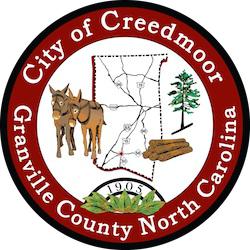 BOARD OF COMMISSIONERSBOC - REGULAR SESSIONNOVEMBER 6, 20236:00 PMCALL TO ORDER AND INVOCATION | Commissioner KicinskiPLEDGE OF ALLEGIANCE | Commissioner WilkinsROLL CALLAPPROVAL OF AGENDACONSENT AGENDA5.a  Declaration of Surplus Property (iPads) by Private Sale and Resolution | City Manager5.b	School Resource Officer (SRO) Agreement | Michael Turner5.c	2024 Board of Commissioners Legislative and Work Session Meeting Calendars5.d	Approval of October 2 and October 16 BOC Minutes5.e	Reappointment of Dennis Daniel to the Creedmoor DEI Advisory Board5.f	Reappointment of Manuel "Manny" Aguilar Aroche to the Creedmoor DEI BoardINTRODUCTIONS, RECOGNITIONS AND PRESENTATIONS6.a  Presentation by Creedmoor Lions Club | President Wheeler and Secretary-Treasurer Hicks6.b Presentation by the North Carolina League of Municipalities (NCLM) to the Creedmoor Police Department | Joe Graziano.6.c  Swearing-In and Oath of Office for PD Officer Clarence Peace | Chief Wheless6.d Recognition of Sgt. Tim Kapp for receiving his General Instructor Certification | Chief WhelessREQUEST TO ADDRESS THE BOARDPUBLIC COMMENTOLD BUSINESS9.a  Wayfinding Signs | Michael S. Frangos AICP, CZONEW BUSINESS110.a CZ-2023-02 Creedmoor Village | Michael S. Frangos AICP, CZO Public Hearing10.b Application to Serve on the Creedmoor Board of Adjustment (BOA)10.c Finance Report Ending October 31, 2023 | Lee Faines10.d Budget Amendment #3 | Lee Faines10.e Bid Award for Ferbow Street Utility Relocation Project | Carl Barclay, P.E.10.f Replacement Base Station for CPD-Dispatch | Chief Troy WhelessDISCUSSION ITEMSCITY MANAGER'S REPORT 12.a Managers ReportsSGWASA REPORTCOMMISSIONER REPORTSMAYOR'S REPORTCLOSED SESSIONADJOURNMENT2